ПОСТАНОВЛЕНИЕ                                                                     КАРАР           14.12.2023 г.                                                                                                 №11Об установлении на территории муниципального образования «Ядыгерьское сельское поселение» Кукморского муниципального района особогопротивопожарного режима      Во исполнение Постановления Кабинета Министров Республики Татарстан   №1581 от 08.12.2023 «Об установлении на территории Республики Татарстан особого противопожарного режима», а также в целях обеспечения пожарной безопасности новогодних праздничных мероприятий, жизни и здоровья граждан, имущества физических и юридических лиц, государственного и муниципального имущества постановляю:     1.Установить с 25 декабря 2023 года по 08 января 2024 года на территории муниципального образования «Ядыгерьское сельское поселение» Кукморского муниципального района особый противопожарный режим;запрет на использование пиротехнических изделий 1-3 класса опасности (за исключением бенгальских огней, хлопушек) на период действия особого противопожарного режима на территориях, расположенных в пределах:500 метров от границ объектов промышленности, транспортной инфраструктуры (за исключением автомобильных дорог), топливно-энергетического комплекса (в том числе линейных),30 метров от границ объектов жилищно-коммунального хозяйства, сельского хозяйства, объектов с массовым пребыванием людей, автомобильных дорог.2.Утвердить прилагаемый перечень объектов, вблизи которых запрещено использование пиротехнических изделий в период действия особого противопожарного режима (приложение № 1).3.Определить места использования пиротехнических изделий в населенных пунктах муниципального образования «Ядыгерьское сельское поселение» Кукморского муниципального района согласно приложению (приложение №2).4. Настоящее постановление обнародовать путем размещения на специальных информационных стендах Ядыгерьского сельского поселения Кукморского муниципального района и на официальном сайте Кукморского муниципального района (www.kukmor.tatarstan.ru).Глава Ядыгерьскогосельского поселения                                                А.Н.Файзуллин                                                                                               Приложение   №1 к постановлению                                                                                               Главы Ядыгерьского сельского                                                                                               поселения                                                                                                                                                                                                      от «14» декабря 2023 г. № 11Перечень объектов,
в 30- и 500-метровых зонах от которых запрещено использование пиротехнических
изделий в период действия особого противопожарного режима500-метровая зонаОбъекты промышленности:химические объекты и производства;металлургические, машиностроительные и металлообрабатывающие объекты и производства;организации по добыче руд и нерудных ископаемых;организации строительной промышленности;организации по обработке древесины;текстильные промышленные объекты и производства легкой промышленности; организации по обработке животных продуктов;промышленные объекты и производства по обработке пищевых продуктов и вкусовых веществ;организации по производству электрической и тепловой энергии при сжигании минерального топлива;организации микробиологической промышленности.Объекты транспортной инфраструктуры:вокзалы, метрополитен, речные порты, аэродромы, аэропорты;объекты систем связи, навигации и управления движением транспортных средств.Объекты топливно-энергетического комплекса:объекты электроэнергетики, нефтедобывающей, нефтеперерабатывающей, нефтехимической, газовой, угольной, сланцевой и торфяной промышленности;объекты нефтепродуктообеспечения, тепло- и газоснабжения;линейные объекты топливно-энергетического комплекса (электрические сети, магистральные газопроводы, нефтепроводы и нефтепродуктопроводы).30-метровая зонаАвтомобильные дороги.Объекты жилищно-коммунального хозяйства: жилой фонд, гостиницы, общежития;организации, предназначенные для технического обслуживания и ремонта объектов жилищно-коммунального хозяйства;объекты газо-, тепло- и электроснабжения населения.Объекты сельского хозяйства:хозяйства с содержанием животных (свинарники, коровники, питомники, конюшни, зверофермы);фермы птицеводческие;тепличные и парниковые хозяйства;хранилища фруктов, овощей, картофеля, зерна;предприятия и цеха по переработке мяса, молока, производству хлеба и хлебобулочных изделий;склады для хранения ядохимикатов и минеральных удобрений;производства по обработке и протравлению семян;склады сжиженного аммиака;цеха по приготовлению кормов, включая использование пищевых отходов;гаражи и парки по ремонту, технологическому обслуживанию и хранению грузовых автомобилей и сельскохозяйственной техники;материальные склады.Объекты с массовым пребыванием людей:административные здания органов государственной власти и органов местного самоуправления;объекты культуры, спорта, образования, социального обслуживания, здравоохранения, общественного питания, объекты государственной молодежной политики;торгово-развлекательные и офисные центры.Объекты проживания:многоквартирные дома;частные домовладения.                                                                                            Приложение   №2 к постановлению                                                                                            Главы Ядыгерьского сельского                                                                                            поселения                                                                                                                                                                                                   от «14» декабря 2023 г. № 11Места использования пиротехнических изделийв населенных пунктах муниципального образования«Ядыгерьское сельское поселение»Кукморского муниципального районаТАТАРСТАН РЕСПУБЛИКАСЫКУКМАРА МУНИЦИПАЛЬ РАЙОНЫЯДЕГӘР АВЫЛҖИРЛЕГЕ СОВЕТЫ422124, РТ, Кукмара районы,Ядегәр авылы, Ленин урамы, 28а йорт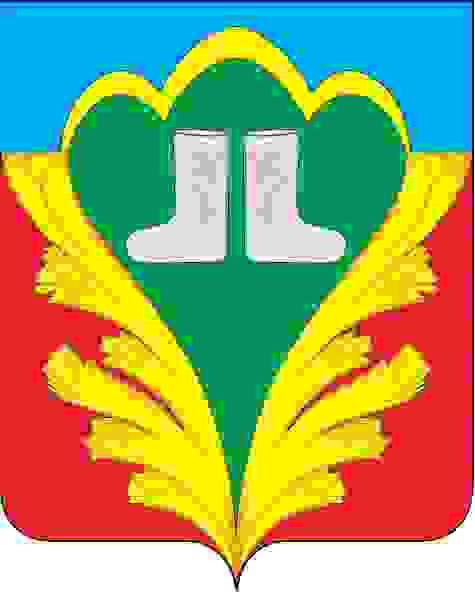 РЕСПУБЛИКА   ТАТАРСТАНКУКМОРСКИЙ МУНИЦИПАЛЬНЫЙ РАЙОНСОВЕТ ЯДЫГЕРЬСКОГО СЕЛЬСКОГО   ПОСЕЛЕНИЯ422124, РТ, Кукморский район,с. Ядыгерь, ул.Ленина д.28ател.: (8 84364) 35-5-88, факс (8 84364) 35-5-88; e-mail:Yad.Kuk@tatar.ruтел.: (8 84364) 35-5-88, факс (8 84364) 35-5-88; e-mail:Yad.Kuk@tatar.ruтел.: (8 84364) 35-5-88, факс (8 84364) 35-5-88; e-mail:Yad.Kuk@tatar.ru№ п/пНаименование населенного пунктаАдрес места использования пиротехнических изделийОписание места использования пиротехнических изделий1.д.Тарлау350 м  в северном направлении от середины деревни равнина2.с.Ядыгерь300 м от места проведения Сабантуя с.Ядыгерьравнина3.д.Починок-Шемордан500 м от деревни за ГТС в южном направленииПоле 4.д. Верхний Шемордан350 м  в юго-западном направлении от старой школыравнина